Completed forms should be handed into the club bar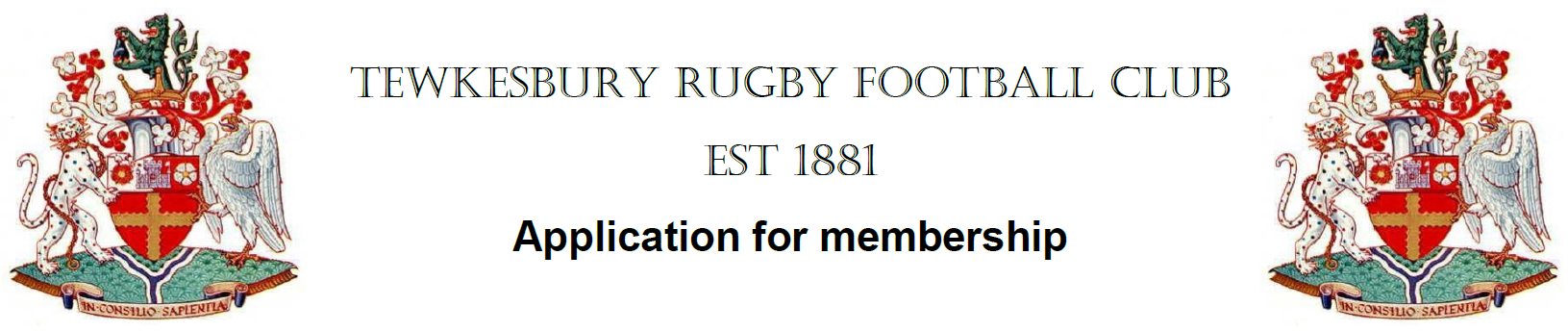 Applicant details / Renewal (Completed by all applicants)New applicant additional details (Not required for renewal)Type of membershipCONDITIONS OF MEMBERSHIPI have read the club rules and code of conduct and agree to abide with them, I understand that my request for membership must be agreed by the management committee, and I cannot purchase alcohol from the bar as a member for at least 48 hours.Any membership benefits are only available on production of a current valid membership card prior to any transaction.I understand that if I violate any of the code of conduct or at the decision of the management committee my membership can be revoked with no refund of monies paidBy providing this information, you agree that only TRFC and the RFU can use your personal data for the purposes of your involvement in rugby, for regulatory reasons and to send you information by post, email and SMS otherwise tick here to opt out. □By providing this information, you agree to our privacy policy as specified on www.tewkesburyrfc.co.uk.“Tewkesbury Rugby Football Club is a Company Limited by Guarantee. All members of the Company have a Limited Liability. Pursuant to article7(2) of the Company’s Article of Association, the liability of each member is limited to £1, being the amount each member undertakes to contribute to the assets of the club in the event of it being wound up while he/she is a member or within one year after he/she ceases to be a member, for- (a) payment of the clubs debts and liabilities contracted before he/she ceases to be a member, (b) payment of the costs, charges and expenses of winding up and, (c) adjustment of the rights of the contributories among themselves”First nameSurnameHouse name / no.PostcodeEmail SignatureSignatureSignatureDateD.O.B.Tel NoType *Yearly subscription (season 2022 - 2023)Yearly subscription (season 2022 - 2023)Patron£55□Player£55 – Male□Player£45 – Female □Social£20□Proposed by (please print)SignatureDate